Kyle Pukylo is the Director of Sales and Procurement for NuCycle Energy. His passion for the planet started at an early age, picking up trash wherever he walked, for as long as he can remember. Kyle’s interests led him to start his career in the energy industry. Kyle has over 15 years of experience, in a variety of capacities within the energy landscape. Prior to joining NuCycle, Kyle led energy consulting efforts, implementing new energy technologies to promote sustainability. He joined NuCycle Energy in the beginning of 2022 to lead their efforts in diverting waste from landfills and replacing coal with EnviroFuel Cubes.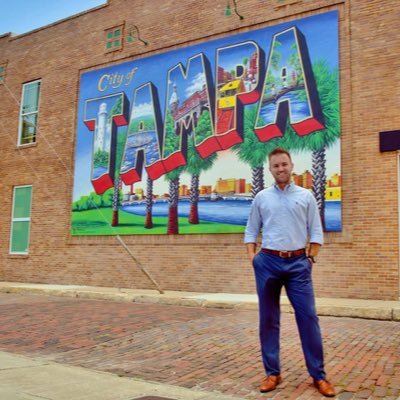 